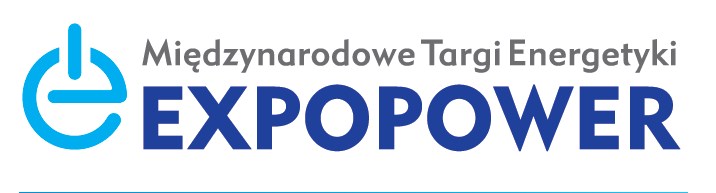 Termin nadsyłania zgłoszeń uczestnictwa: 31.01.2024 r.Po tym terminie zgłoszenia będą przyjmowane w miarę dostępności powierzchni wystawienniczej.Termin i godziny otwarcia targówTermin targów:                                      23.04 - 25.04.2024 r.Godziny otwarcia targów:                     23-24.04                     25.04dla wystawców:                                      9:00 – 18:00            9:00-16:00dla zwiedzających:                               10:00 – 17:00          10:00-16:00Okresy montażu i demontażu stoiskaMontaż:                         19 - 22.04.2024Demontaż:                    26.04.2024 (dnia 25.04 od godz. 16:00)                      Godziny otwarcia pawilonów i terenów targowych: 7:00 do 21.30.Zgłoszenie uczestnictwaMTP przyjmują zgłoszenie uczestnictwa w targach dokonane drogą elektroniczną (on-line) za pośrednictwem portalu Strefa   Wystawcy. Czynności dokonania zgłoszenia wystawcy oraz współwystawcy są opisane w Regulaminie dla uczestników targów oraz w Regulaminie portalu Strefa Wystawcy.MTP przyjmują zgłoszenie uczestnictwa w targach pod warunkiem wpłaty kaucji z tytułu udostępnienia powierzchni wystawienniczej, o której mowa w punkcie 5, a także uregulowania opłaty za zgłoszenie wystawcy, o której mowa w punkcie 6.MTP przyjmują zgłoszenie współwystawcy pod warunkiem uregulowania opłaty za zgłoszenie współwystawcy, o której mowa w punkcie 7.Do uregulowania kaucji z tytułu udostępnienia powierzchni wystawienniczej i opłaty za zgłoszenie wystawcy oraz opłaty za zgłoszenie współwystawcy jest zobowiązany podmiot dokonujący zgłoszenia uczestnictwa.Powierzchnia wystawiennicza, warunki płatności5.1. Ceny powierzchni wystawienniczej związanej z uczestnictwem w targach, zlokalizowanej w pawilonie i/lub na terenie otwartym uwzględniają:przygotowanie powierzchni do udostępnienia wystawcy (wytyczenie stoiska, przygotowanie infrastruktury);oddanie wystawcy powierzchni do używania przez okres targów oraz montażu i demontażu;w przypadku powierzchni zabudowanej – dodatkowo – montaż i demontaż stoiska oraz koszty standardowej zabudowy i      wyposażenia wg projektu MTP;sprzątanie stoisk w czasie targów;obsługę i sprzątanie toalet;koszty zużycia wody;obsługę organizacyjno-techniczną realizowaną przez Koordynatora Rejonu MTP ceny powierzchni wystawienniczej w pawilonie uwzględniają także koszty: ogrzewania / klimatyzacji - ogólnego oświetlenia pawilonu.Przy obliczaniu opłaty za powierzchnię wystawienniczą MTP dokonują zaokrąglenia metrażu do pełnego m2 według zasad matematycznych.Kaucja z tytułu udostępnienia powierzchni wystawienniczej.   Podmiot dokonujący zgłoszenia uczestnictwa i zamówienia powierzchni jest zobowiązany do wpłaty kaucji z tytułu udostępnienia   powierzchni wystawienniczej. Wpłata kaucji stanowi warunek przyjęcia przez MTP zgłoszenia uczestnictwa.Wysokość kaucji:Z tytułu wpłaty kaucji nie będzie wystawiona faktura. Kaucja wpłacona przez podmiot dokonujący zgłoszenia uczestnictwa i zamówienia powierzchni zostanie w dniu wystawienia Potwierdzenia Zgłoszenia Uczestnictwa (umowa) zaliczona 
na poczet opłaty z tytułu udostępnienia powierzchni wystawienniczej. Wraz z Potwierdzeniem Zgłoszenia Uczestnictwa MTP wystawią fakturę potwierdzającą zaliczenie wpłaty na poczet należności z   tytułu udostępnienia powierzchni wystawienniczej.W przypadku wpłaty w wysokości mniejszej niż 100 % wartości brutto* zamówionej powierzchni, MTP wystawią dokument pro forma wskazujący pozostałą do zapłaty część należności, którą należy uregulować w terminie wskazanym w dokumencie pro forma. Dokonana wpłata zostanie zafakturowana przez MTP zgodnie z obowiązującymi przepisami.Rozliczenia z zagranicznymi kontrahentami z tytułu udostępnienia powierzchni wystawienniczej są dokonywane przez MTP według średniego kursu EUR ogłoszonego przez NBP:w dniu roboczym poprzedzającym datę wystawienia faktury albo dokumentu pro forma – jeżeli należność na poczet opłaty z tytułu udostępnienia powierzchni wystawienniczej wpłynęła na rachunek bankowy MTP przed terminem zgłoszeń 
uczestnictwa;w ostatnim dniu roboczym poprzedzającym termin nadsyłania zgłoszeń – jeżeli należność na poczet opłaty z tytułu udostępnienia powierzchni wystawienniczej wpłynęła na rachunek bankowy MTP w dniu ustalonym jako termin zgłoszeń 
uczestnictwa lub po tym terminie.Opłata za zgłoszenie wystawcy6.1.       Opłata za zgłoszenie obejmuje pakiet świadczeń, do wyboru: pakiet STANDARD lub pakiet PREMIUM.Wysokość opłaty za zgłoszenie (do zadeklarowania przy dokonywaniu zgłoszenia uczestnictwa on-line za pośrednictwem portalu Strefa Wystawcy):opłata za zgłoszenie wystawcy STANDARD – wynosi 1 750 PLN netto** w terminie oraz 2150 PLN netto** po terminie zgłoszeń,opłata za zgłoszenie wystawcy PREMIUM – wynosi 2 600 PLN netto** w terminie oraz 3000 PLN netto** po terminie zgłoszeń.Świadczenia dla wystawcy, wchodzące w zakres pakietów STANDARD i PREMIUM, są szczegółowo określone w opisie usługi opłata za zgłoszenie wystawcy na portalu Strefa WystawcyPodmiot zgłaszający uczestnictwo jest zobowiązany do dokonania opłaty za zgłoszenie wystawcy w pełnej wysokości (100% wartości brutto*), równolegle ze zgłoszeniem uczestnictwa i z wpłatą kaucji, o której mowa w punkcie 2. Dokonanie opłaty zostanie potwierdzone przez MTP wystawieniem faktury zgodnie z obowiązującymi przepisami.W przypadku odwołania oferty uczestnictwa albo odstąpienia od umowy uczestnictwa, wpłacona opłata za zgłoszenie wystawcy nie podlega zwrotowi.Opłata za zgłoszenie współwystawcy7.1.   Opłata za zgłoszenie współwystawcy obejmuje pakiet dodatkowych świadczeń, do wyboru: pakiet STANDARD lub pakiet PREMIUM.7.2.   Wysokość opłaty za zgłoszenie współwystawcy (do zadeklarowania przy dokonywaniu zgłoszenia on-line za pośrednictwem portalu Strefa Wystawcy):opłata za zgłoszenie współwystawcy STANDARD  – wynosi 900 PLN netto** w terminie oraz 1300 PLN netto** po terminie zgłoszeń,opłata za zgłoszenie współwystawcy PREMIUM  – wynosi 1300 PLN netto** w terminie oraz 1700 PLN netto** po terminie zgłoszeń.Świadczenia dla współwystawcy, wchodzące w zakres pakietów STANDARD i PREMIUM, są szczegółowo określone w opisie usługi opłata za zgłoszenie współwystawcy na portalu Strefa Wystawcy.Opłata za zgłoszenie współwystawcy zostanie zafakturowana przez MTP zgodnie z obowiązującymi przepisami. Opłata powinna być dokonana w terminie 14 dni od daty wystawienia faktury lub 5 dni od dnia otrzymania faktury.Opłata za zgłoszenie współwystawcy dokonana przez kontrahenta zagranicznego zostanie przez MTP zafakturowana według średniego kursu EUR ogłoszonego przez NBP w ostatnim dniu roboczym poprzedzającym rozpoczęcie targów.Zamówienia i warunki płatności za pozostałe usługi targoweMTP przyjmują zamówienia usług targowych dokonane drogą elektroniczną (on-line) za pośrednictwem portalu Strefa                  Wystawcy. Czynności dokonania zamówień usług są opisane w Regulaminie dla uczestników targów oraz w Regulaminie portalu Strefa Wystawcy.Warunki płatności za usługę budowy i wyposażenia stoiska są uregulowane w odrębnej umowie.Należności z tytułu zamówienia pozostałych usług targowych (ogłoszenie reklamowe w katalogu, konstrukcja reklamowa, dodatkowe zaproszenia, dodatkowe karty wystawcy, karty wjazdu, przyłącza elektryczne i wodociągowe, wypożyczenie mebli i innych rekwizytów  itp.) zostaną zafakturowane przez MTP zgodnie z obowiązującymi przepisami. Należności powinny być uregulowane w terminie 14 dni od daty wystawienia faktury lub 5 dni od dnia otrzymania faktury.Rozliczenia z zagranicznymi kontrahentami z tytułu zamówienia przez nich pozostałych usług targowych są dokonywane przez MTP według średniego kursu EUR ogłoszonego przez NBP w ostatnim dniu roboczym poprzedzającym rozpoczęcie targów.Opłata za użytkowanie sieci energetycznejZamawiający przyłącza elektryczne są zobowiązani do dokonania opłaty za użytkowanie sieci energetycznej MTP, której wysokość jest uzależniona od mocy przyłącza elektrycznego:Opłata za użytkowanie sieci energetycznej zostanie zafakturowana przez MTP zgodnie z obowiązującymi przepisami. Należność powinna być uregulowana w terminie 14 dni od daty wystawienia faktury lub 5 dni od dnia otrzymania fakturyRozliczenia z zagranicznymi kontrahentami z tytułu opłaty za użytkowanie sieci energetycznej są dokonywane przez MTP według średniego kursu EUR ogłoszonego przez NBP w ostatnim dniu roboczym poprzedzającym rozpoczęcie targów.Opłata z tytułu wywozu odpadówZ tytułu wywozu odpadów MTP pobierają od zamawiających uczestnictwo w targach opłatę, której wysokość jest uzależniona od wielkości powierzchni udostępnionej wystawcy:Opłata z tytułu wywozu odpadów zostanie zafakturowana przez MTP zgodnie z obowiązującymi przepisami.  Należność powinna być uregulowana w terminie 14 dni od daty wystawienia faktury lub 5 dni od dnia otrzymania faktury.Rozliczenia z zagranicznymi kontrahentami z tytułu opłaty za wywóz odpadów są dokonywane przez MTP według średniego kursu EUR ogłoszonego przez NBP w ostatnim dniu roboczym poprzedzającym rozpoczęcie targów.Należności a koszty bankoweWszelkie należności z tytułu uczestnictwa w targach (opłata za zgłoszenie wystawcy, opłata za zgłoszenie współwystawcy), zamówienia powierzchni i innych usług targowych powinny być regulowane jako wolne od opłat bankowych.Wszelkie wpłaty z tytułu uczestnictwa w targach należy dokonywać na rachunek bankowy MTP: Międzynarodowe Targi Poznańskie Sp. z o.o., ul. Głogowska 14, 60 – 734 Poznań, Powszechna Kasa Oszczędności Bank Polski S.A. w Warszawie o/Poznań nr konta: 38 102040270000110204242962.12. Sprzątanie stoiska12.1.  Za uporządkowanie stoiska po montażu oraz demontażu jest odpowiedzialny wykonawca stoiska, z uwzględnieniem zasad usuwania odpadów (patrz punkty 7.7. , 7.8. i 12.2. Przepisów Technicznych).12.2. Sprzątanie stoiska w okresie trwania targów jest realizowane przez MTP codziennie, z wyjątkiem ostatniego dnia targów, po zamknięciu targów dla zwiedzających i  opuszczeniu stoiska przez uczestnika targów (wystawcę).12.3. Sprzątanie stoiska obejmuje jego dostępną przestrzeń (bez zamkniętego zaplecza) i  polega na: opróżnieniu koszy na śmieci, umyciu twardych powierzchni podłóg, wyczyszczeniu wykładzin dywanowych (odkurzaczem) oraz powierzchni mebli stanowiących wyposażenie stoiska, ale nie obejmuje czyszczenia eksponatów ani mycia naczyń uczestnika targów.12.4.  Usługa sprzątania, wkalkulowana w cenę powierzchni, nie wymaga żadnego zamówienia ze strony uczestnika targów.12.5.  Uczestnik targów jest zobowiązany we własnym zakresie do  zabezpieczenia swojego mienia na stoisku (zgodnie z pkt.6.2. i 6.3. Regulaminu dla uczestników targów).  Ponadto zaleca się, aby uczestnik targów dokonał ubezpieczenia swojego mienia (zgodnie z punktem 7.4. Regulaminu dla uczestników targów).13. Karty wstępu, zaproszenia do zwiedzania13.1. Do wstępu na tereny targowe w okresie trwania targów, montażu i demontażu upoważniają uczestników targów karty wystawcy.
13.2. Karty wystawcy są przydzielane przez MTP w ilości zależnej od wielkości powierzchni zamówionej przez wystawcę, według      następujących zasad:2 karty - stoisko do 10m24 karty - stoisko do 20m26 kart - stoisko do 50m28 kart -   stoisko do 75m210 kart - stoisko do 100m212 kart - stoisko do 200m2po jednej karcie na każde 50m2 powyżej 200m2.13.3. Dodatkowe karty wystawcy, ponad limit określony powyżej, sprzedawane są na portalu www.strefawystawcy.pl 13.4. Karty wstępu dla ekip budujących stoiska wystawiane są przez MTP na okres montażu i demontażu na podstawie pisemnego zamówienia uczestnika targów lub przedsiębiorcy budującego stoiska. Zamówione karty wysyłane są mailowo.13.5. W związku z regulowaniem opłaty rejestracyjnej STANDARD i PREMIUM oraz opłaty za zgłoszenie współwystawcy STANDARD i PREMIUM uczestnicy targów (wystawcy, współwystawcy) otrzymują 100 sztuk zaproszeń dla gości targowych.13.6. Uczestnicy targów mogą dodatkowo zakupić w MTP dowolną ilość zaproszeń dla swoich gości. Dodatkowe zaproszenia są sprzedawane na portalu www.strefawystawcy.pl14. Karty wjazdu14.1. Uczestnicy targów są uprawnieni do wjazdu na tereny targowe:samochodem osobowym lub pojazdem dostawczym z dodatkową przestrzenią pasażerską - w okresie trwania targów, montażu i demontażu - na podstawie kart wjazdu na całe wydarzenie. Karty wjazdu na całe wydarzenie są sprzedawane na portalu www.strefawystawcy.pl . Karty nie uprawniają do wjazdu na parking podziemny miejski przy ul. Głogowskiej 11. pojazdem dostawczym – w ostatnim dniu targów, dopiero po ich zamknięciu dla publiczności oraz w czasie montażu i demontażu – na podstawie kart na montaż / demontaż.14.2. Wykonawcy stoisk i dostawcy / odbiorcy eksponatów są uprawnieni do wjazdu na tereny targowe w okresie montażu i demontażu, na podstawie kart na montaż / demontaż lub zlecenia dostawy / odbioru.14.3.  W ostatnim dniu targów, po ich zamknięciu dla publiczności, tj. dnia 25.04.2024 r. po godz. 18:00, w celu demontażu stoisk będą wpuszczane na tereny targowe, poza samochodami osobowymi, także pojazdy dostawcze oraz samochody ciężarowe o ładowności do 8 i długości do 8m, bez przyczep. Wjazd pojazdów wielkogabarytowych i specjalistycznych jest możliwy następnego dnia po zakończeniu targów, tj. dnia 26.04.2024 r. od godz. 7.00.14.4. Niedozwolonym jest :wjazd na tereny targowe bez ważnych dokumentów uprawniających do wjazdu;parkowanie pojazdów na drodze pożarowej oraz w strefie wyznaczonej dla pieszych;pozostawienie pojazdów na terenach targowych podczas trwania targów - po godz. 18.00;pozostawienie pojazdów na terenach targowych w okresie montażu i demontażu - po godz. 22.00.Wjazd na tereny targowe bez ważnych dokumentów, parkowanie pojazdów na drodze pożarowej lub w wyznaczonej strefie dla pieszych oraz pozostawienie pojazdu na terenach targowych po wyżej określonych godzinach bez zgody MTP, a w przypadku uzyskania zgody MTP - poza wskazanym miejscem postoju - spowoduje założenie urządzenia blokującego koło oraz nałożenie kary porządkowej w wysokości 200 zł.  Kara porządkowa nie podlega fakturowaniu.14.5. Wystawcy mogą skorzystać z parkingu miejskiego podziemnego położonego przy ul. Głogowskiej 11 w cenie 7 zł/1h               (max 63 zł/1 dzień). Z parkingu można korzystać również w porze nocnej. 15. Konkursy: Złoty Medal MTP, Acanthus Aureus15.1. Złoty Medal MTP - dla najlepszego wyrobu. Zgłoszenia do konkursu należy dokonać na portalu www.strefawystawcy.pl lub w World Trade Center Poznań Sp. z o.o. (WTC), ul. Bukowska 12, 60-810 Poznań. Szczegółowe informacje: Agnieszka Polacka                       tel. +48 668 805 018;   e-mail: agnieszka.polacka@wtcpoznan.pl15.2. Acanthus Aureus – nagroda dla ekspozycji targowych, których rozwiązania architektoniczne i graficzne najlepiej odzwierciedlają      strategię marketingową firmy. Zgłoszenia do konkursu należy przesyłać do Zespołu Komunikacji Korporacyjnej MTP nie później niż 1 tydzień przed rozpoczęciem targów. Szczegółowe informacje: Anna Smolińska, tel. +48 61 869 2109, email:   anna.smolinska@grupamtp.pl.16. Podatek od towarów i usług (VAT)    16.1. MTP wystawiają faktury z podatkiem od towarów i usług (VAT) z tytułu: usług wstępu i wjazdu oraz związanych z nimi usług pomocniczych (bilety i karty wstępu, zaproszenia, karty wjazdu, itp.) – kontrahentom targowym, bez względu na ich siedzibę lub miejsce prowadzenia przez nich działalności;innych usług targowych - zamawiającym te usługi kontrahentom mającym siedzibę lub stałe miejsce prowadzenia działalności     w   Polsce.16.2. MTP wystawiają faktury bez podatku od towarów i usług (VAT) z tytułu usług targowych innych niż wymienione w punkcie 16.1.a): kontrahentom mającym siedzibę lub stałe miejsce prowadzenia działalności w państwie Unii Europejskiej (UE)kontrahentom posiadających siedzibę lub stałe miejsce prowadzenia działalności w państwie poza terenem UE, pod warunkiem, że odbiorcą usługi nie jest wystawca/ współwystawca mający siedzibę lub stałe miejsce prowadzenia działalności w Polsce.16.3. Warunkiem wystawienia faktury bez podatku od towarów i usług (VAT) kontrahentom zagranicznym z siedzibą lub stałym miejscem prowadzenia działalności w państwie UE jest  podanie EU VAT ID w formularzach zamówień usług targowych.17. Wymogi sanitarne i przepisy porządkowe. Wszyscy przebywający na terenach MTP są zobowiązani do przestrzegania poleceń służb bezpieczeństwa MTP odnoszących się do przestrzegania rygorów sanitarnych oraz postępowania w sytuacjach zagrożenia bezpieczeństwa (np. obowiązek ewakuacji, izolacji).* wartość (cena) brutto uwzględnia podatek od towarów i usług (VAT), zgodnie z obowiązującymi przepisami               ** opłata (cena) netto nie uwzględnia podatku od towarów i usług (VAT)„Regulamin dla uczestników targów” jest dostępny na stronie www.greenpower.pl/plNa życzenie Wystawcy Regulamin zostanie wysłany drogą pocztową.50% wartości brutto* zamówionej powierzchni - dla wpłat dokonanych do 31.01.2024 r.100% wartości brutto* zamówionej powierzchni - dla wpłat dokonanych po 31.01.2024 r.Moc przyłączaOpłata netto** [w PLN]3 kW (1x16A)4989 kW (3x16A)127214 kW (3x25A)189018 kW (3x32A)241536 kW (3x63A)483050 kW (3x80A)672070 kW (3x125A)96602,3 kW (1x10A) 24 h3969 kW (3x16A) 24 h1560Powierzchnia udostępniona wystawcyOpłata netto** [w PLN]do 150 m238,00 PLN za każdy m2 powierzchni udostępnionej wystawcypowyżej 150 m25810,00 PLN / ryczałt